§2-1518.  Cover; substitute goods(1).   After a default by a lessor under the lease contract of the type described in section 2‑1508, subsection (1), or, if agreed, after other default by the lessor, the lessee may cover by making any purchase or lease of or contract to purchase or lease goods in substitution for those due from the lessor.[PL 1991, c. 805, §4 (NEW).](2).   Except as otherwise provided with respect to damages liquidated in the lease agreement (section 2‑1504) or otherwise determined pursuant to agreement of the parties (section 1‑1302 and section 2‑1503), if a lessee's cover is by a lease agreement substantially similar to the original lease agreement and the new lease agreement is made in good faith and in a commercially reasonable manner, the lessee may recover from the lessor as damages:(a).  The present value, as of the date of the commencement of the term of the new lease agreement, of the rent under the new lease agreement applicable to that period of the new lease term comparable to the then remaining term of the original lease agreement minus the present value as of the same date of the total rent for the then remaining lease term of the original lease agreement; and  [PL 1991, c. 805, §4 (NEW).](b).  Any incidental or consequential damages minus expenses saved in consequence of the lessor's default.  [PL 1991, c. 805, §4 (NEW).][PL 2009, c. 325, Pt. B, §10 (AMD); PL 2009, c. 325, Pt. B, §27 (AFF).](3).   If a lessee's cover is by lease agreement that for any reason does not qualify for treatment under subsection 2, or is by purchase or otherwise, the lessee may recover from the lessor as if the lessee had elected not to cover and section 2‑1519 governs.[PL 1991, c. 805, §4 (NEW).]SECTION HISTORYPL 1991, c. 805, §4 (NEW). PL 2009, c. 325, Pt. B, §10 (AMD). PL 2009, c. 325, Pt. B, §27 (AFF). The State of Maine claims a copyright in its codified statutes. If you intend to republish this material, we require that you include the following disclaimer in your publication:All copyrights and other rights to statutory text are reserved by the State of Maine. The text included in this publication reflects changes made through the First Regular and First Special Session of the 131st Maine Legislature and is current through November 1. 2023
                    . The text is subject to change without notice. It is a version that has not been officially certified by the Secretary of State. Refer to the Maine Revised Statutes Annotated and supplements for certified text.
                The Office of the Revisor of Statutes also requests that you send us one copy of any statutory publication you may produce. Our goal is not to restrict publishing activity, but to keep track of who is publishing what, to identify any needless duplication and to preserve the State's copyright rights.PLEASE NOTE: The Revisor's Office cannot perform research for or provide legal advice or interpretation of Maine law to the public. If you need legal assistance, please contact a qualified attorney.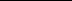 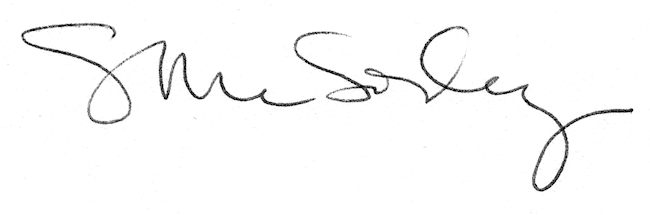 